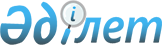 О внесении дополнений в постановление акимата Павлодарской области от 12 февраля 2010 года № 31/2 "Об утверждении перечня рыбохозяйственных водоемов местного значения Павлодарской области"
					
			Утративший силу
			
			
		
					Постановление акимата Павлодарской области от 29 января 2015 года № 24/1. Зарегистрировано Департаментом юстиции Павлодарской области 16 февраля 2015 года № 4307. Утратило силу постановлением акимата Павлодарской области от 31 декабря 2020 года № 297/5 (вводится в действие по истечении десяти календарных дней после дня его первого официального опубликования)
      Сноска. Утратило силу постановлением акимата Павлодарской области от 31.12.2020 № 297/5 (вводится в действие по истечении десяти календарных дней после дня его первого официального опубликования).
      В соответствии с пунктом 2 статьи 27 Закона Республики Казахстан от 23 января 2001 года "О местном государственном управлении и самоуправлении в Республике Казахстан", подпунктом 3) пункта 2 статьи 10 Закона Республики Казахстан от 9 июля 2004 года "Об охране, воспроизводстве и использовании животного мира" акимат Павлодарской области ПОСТАНОВЛЯЕТ:
      1.  Внести в постановление акимата Павлодарской области от 12 февраля 2010 года № 31/2 "Об утверждении перечня рыбохозяйственных водоемов местного значения Павлодарской области" (зарегистрировано в Реестре государственной регистрации нормативных правовых актов за № 3156, опубликовано 13 марта 2010 года в газете "Звезда Прииртышья", 13 марта 2010 года в газете "Сарыарқа самалы") следующие дополнения:


      приложение к указанному постановлению:
      дополнить строками, порядковые номера 46-1, 73-1, 73-2, 73-3, 73-4, 199-6, 199-7, 214-3, 258-2, 267-5, 281-1, 281-2, следующего содержания:
      "
      ".
      2.  Государственному учреждению "Управление недропользования окружающей среды и водных ресурсов Павлодарской области" в установленном законодательством порядке обеспечить:


      государственную регистрацию настоящего постановления в территориальном органе юстиции;
      в течение десяти календарных дней после государственной регистрации настоящего постановления в территориальном органе юстиции направление на официальное опубликование в средствах массовой информации и информационно-правовой системе "Әділет".
      3.  Контроль за исполнением настоящего постановления возложить на заместителя акима области Ашимбетова Н.К.

      4.  Настоящее постановление вводится в действие по истечении десяти календарных дней после дня его первого официального опубликования.


					© 2012. РГП на ПХВ «Институт законодательства и правовой информации Республики Казахстан» Министерства юстиции Республики Казахстан
				
46-1
Озеро Алтыбай
1380
73-1

73-2

73-3

73-4
Озеро Коссерин

Озеро Кортколь

Озеро Каной

Озеро Жалпаксор
300

280

300

990
199-6

199-7
Озеро Дамила

Озеро Аксор
250

570
214-3
Озеро Бестау
7
258-2
Озеро Коряковское
1100
267-5
Озеро Кудайкуль
1070
281-1

281-2
Озеро Клаксор

Озеро Балказы
440

480
      Аким области

К. Бозумбаев
